ПОЖАРНАЯ БЕЗОПАСНОСТЬПожары очень опасны. При пожаре могут сгореть вещи, квартира и даже целый дом. Но главное, что при пожаре могут погибнуть люди. Запомни правила противопожарной безопасности. Правило 1. Не балуйся дома со спичками и зажигалками. Это одна из причин пожаров. Правило 2. Уходя из комнаты или из дома, не забывай выключать электроприборы. Правило 3. Не суши бельё над плитой. Правило 4. Ни в коем случае не зажигай фейерверки, свечи или бенгальские огни дома (и вообще лучше это делать только со взрослыми). Правило 5.  В деревне или на даче без взрослых не подходи к печке и не открывай печную дверцу (от выскочившего уголька может загореться дом). 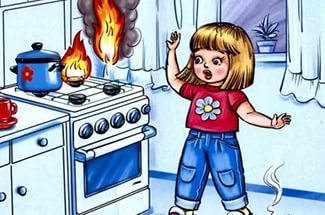 В случае возникновения пожара, если рядом нет взрослых, детям нужно действовать следующим образом:Обнаружив пожар, позвонить по телефону 101, сообщить фамилию, адрес, что и где горит.Предупредить о пожаре соседей, если необходимо, они помогут ребенку вызвать пожарных.Нельзя прятаться под кровать, в шкаф, под ванну, а постараться убежать из квартиры.Ребенку необходимо знать: дым гораздо опаснее огня. В задымленном помещении – закрыть нос и рот мокрой тряпкой, лечь на пол и ползти к выходу – внизу дыма меньше.При пожаре в подъезде пользоваться лифтом запрещается. Он может отключиться.Ожидая приезда пожарных, сохранять спокойствие.Когда приедут пожарные, выполнять все их указания.Причины возникновения пожаров:
          1. Неисправность электросети, электроприборов, утечка газа.2. Неосторожное обращение и шалости детей с огнем.3. Оставленные открытыми и без присмотра двери топок печей.4. Использование неисправных отопительных приборов.Для предупреждения возгораний соблюдать несложные правила пожарной безопасности. Вот некоторые из них: Не оставлять включенными электроприборы после работы с ними;Включать в одну розетку несколько электроэнергии; Пользуясь свечами, изолировать их от стола огнестойкими материалами;Не применять бенгальские огни, хлопушки и другие пиротехнические средства в квартирах;Не устраивать игр со спичками, другими горящими предметами и легковоспламеняющимися материалами.Действия при возгорании телевизора:1. Обесточить телевизор.2. Сообщить в пожарную службу по телефону 101.3. Если горение продолжается, накрыть телевизор плотной тканью, засыпать землёй из цветочного горшка.4. Если вы не в силах справиться с огнем, покинуть помещение, плотно закрыв двери, окна. Сообщить соседям.Действия в задымленном помещении, если есть возможность выхода:1.Позвонить в пожарную службу по телефону 101.2.Дышать через мокрую ткань.3.Двигаться, пригнувшись или ползком к выходу.4.Не входить туда, где большая концентрация дыма.5. Плотно закрыв за собой дверь, двигаться вдоль стены к лестнице.6. Пользоваться лифтом НЕЛЬЗЯ.Советы родителям:1. Не оставляйте на виду спички, зажигалки.2. Не позволяйте детям покупать спички, сигареты.3. Следите, как дети проводят свободное время, чем интересуются, с кем общаются.4. По возможности не оставляйте детей без присмотра.5. Не доверяйте маленьким детям наблюдать за топящимися печами, пользоваться газовыми приборами.ПОМНИТЕ!!!Чтобы уберечь себя и семью дома необходимо:1. Отключите все электроприборы, не предназначенные для постоянной работы.2. Убедитесь, что вами не оставлены тлеющие сигареты.3. Отключите временные нагреватели.4. Установите ограждения вокруг каминов, печей.городской округ«ЗАТО Свободный»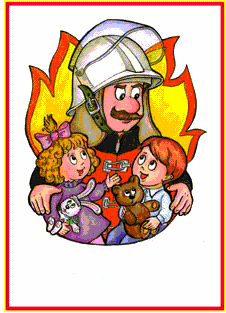 Правила пожарной безопасности